;;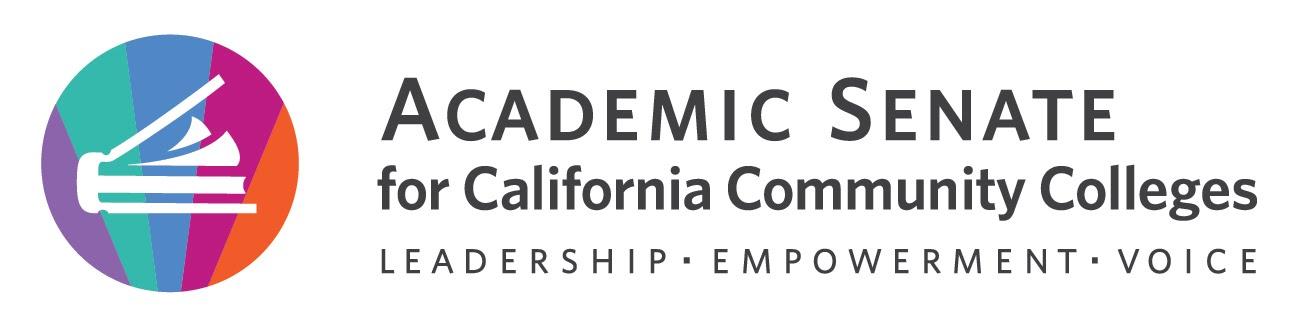 Education Policies Committee MeetingWednesday, November 24, 20219:00 a.m.—12:00 p.m.MINUTES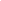 Robert Called to Order and took Roll Call: * Indicates present at meetingCarlos led the Land Acknowledgement - We gratefully acknowledge that we operate on the traditional lands of the Tongva, Tataviam, and Chumash peoples – including the Gabrieleño, Fernandeño, and Ventureño; members of the Takic and Chumashan language families; and other Indigenous peoples who made their homes in and around the area we now call Los Angeles. (Led by Carlos)Introductions – Please Welcome our Student Senate for California Community Colleges representative and committee member Jacky from Diablo Valley College. We are pleased to have student representation on the Committee!Future meeting dates will be (We will need to choose an all-day meeting date for Spring 2022):December 16, 2021 – 2pm-4pmJanuary 27, 2022 - 2pm-4pmFebruary 24, 2022 - 2pm-4pmMarch 24, 2022 - 2pm-4pmMay 26, 2022 - 2pm-4pmAdoption of Agenda (Cheryl volunteered take minutes). Minutes approved via email after the last meeting (committee agreed that silence is agreement).Access to ASCCC Educational Policies Committee Google Shared Folder 2021-2022Educational Policies Committee Contact Information 2021-2022. Members are encouraged to review and update their contact information.2021-2022 EDUCATIONAL POLICIES COMMITTEE Goals and Priorities. Updated Priorities sheet is located in the Google Shared FolderASCCC Education Policies Committee Updated Priority SpreadsheetWorkload for TodayDiscussion on Enrollment Management Revisited (2009) to determine need for update or rewrite.Feedback: Some themes and information needs updating. Some information is obsolete. Things missing: Guided Pathways and how it has changed the framing of enrollment management, changes to law including AB705 and impacts on basic skills, further discussion of DE modalities, and apportionment. Some concern that the 2009 paper built on 1999 paper, and creating a trail of supplements could be confusing, so pulling elements from the two original papers into a replacement paper might be necessary despite how that translates into additional workload. Initial focus on apportionment can now be inclusive of success elements given the SCFF. Current accreditation focus on social justice and innovation could be included. The emphasis on examining community populations and diversifying approaches to recruiting and retaining diverse students and having a focus on racial and ethnic groups is missing. The impacts of technology sophistication as it relates to scheduling management systems and the technological advancement of academic maps -> education plan -> scheduling. Increased accessibility of data to support scheduling can be included. A greater consideration of providing education and services to a student population with part-time students as a majority. Section 2 likely needs the most updating as it focused on what had changed in early 2000s. One challenge: writing a paper that highlights the universal underpinnings that are timeless while highlighting the elements that are more contemporary; another tact could be writing the paper from a perspective that it will have to be updated. A suggestion was made that we could start writing by developing Rostrum articles and targeting breakout session opportunities at Curriculum Institute. Timeline: Target of Fall Plenary 2022.November 24-Outline ideas contributed during this meeting via Google doc and member dialogNov 24-Dec 16-Erik, Cheryl, and Carlos will meet to consolidate ideas and create an outline for review prior to and then approval at December 16 meeting.December 16-Robert and Cheryl will submit outline agenda item to Exec for January 7-8, 2022 meeting.2. Discussion on Academic Freedom Paper (2020) to further discuss resolution 6.02 (2020).Feedback: The paper is current in terms of content, so no update is needed. There is an increased need to keep elements of academic freedom in front of people, so the resolution could be addressed through smaller projects and possible collaborations with other groups like FACCC. There was general agreement that this could be a series of smaller efforts. Robert will follow-up with Wendy Brill-Wynkoop, FACCC President, to see if FACCC has plans to have an academic freedom conference.3. Discussion (Led by Luke) on the Fall 2017, 7.03 resolution that deals with  “Evaluation and Certification of Coursework from Home schools” in order to determine how to address the resolution.Report: Luke shared information he got from his articulation officer and transfer center coordinator. One suggested this wasn’t an issue needing addressing; the other suggested two ways students can verify a language other than English for UC. One way is through credit by exam. The other is that IGETC allows any faculty member from an accredited university to verify, so we could help connect students to a university faculty member. Cheryl will follow-up to the resolution contact (John Freytag @ DVC) to determine if this is still a need. His response will influence whether this information  can simply be updated on the resolution page or if a Rostrum article should be written. 4. Breakout Room Discussion and Outlining of Potential Rostrum Articles – Current Rostrum Deadline January 3, 2022Members separated into breakout rooms to discuss Rostrum articles with an intention of having at least an outline for each article.Administrator retreat rights (13.01 F20): Carlos, Erik, SharynRepeatability to alleviate substandard grade (14.01 F17): Luke, Robert, SharynStudent academic dishonesty (7.01 S15): Cheryl, AndrewAnnouncements Check for upcoming events at here CTE Coffee Hour – DEI; January 13, 2022CTE Coffee Hour – CBE; February 9, 20222022 Part-Time Faculty Institute (Anyone interested in participating?); February 10-11, 20222022 Accreditation Institute -Hybrid (Anyone interested in participating?); February 24-26, 2022CTE Coffee Hour – Teaching with Technology; March 11, 2022Spring 2022 Area Meetings; March 18 (A&B) & 19 (C&D), 20222022 Spring Plenary Session (Hybrid); April 7-9, 20222022 Career and Noncredit Education Institute (Hybrid); May 12-14, 20222022 Faculty Leadership Institute (Hybrid?); June 16-18, 2022Amazon Smile (smile.amazon.com)—select Foundation of the Academic Senate for California Community Colleges to donate; Giving Tuesday – November 30, 2021 ($6000 fundraising goal)Application for Statewide ServiceClosing Comments In Progress ReviewAny other final comments or suggestions?AdjournmentIn ProgressCheryl will lead an effort to craft a new committee charge; this includes a subcommittee of Andrew and Matais as well as full committee input.Members will review the Academic Freedom Paper (2020) and Enrollment Management Revisited (2009) to inform further discussion about resolution-related actions.Luke volunteered to look into the Fall 2017, 7.03 resolution that deals with  “Evaluation and Certification of Coursework from Home schools” and provide some feedback as to how we can address this resolution. Chery will reach out to the original resolution contact to for input on whether a Rostrum article is sufficient.Workgroups will begin work on Rostrum articles to address multiple resolutions:Administrator retreat rights (13.01 F20): Carlos, Erik, SharynRepeatability to alleviate substandard grade (14.01 F17): Luke, Robert, SharynStudent academic dishonesty (7.01 S15): Cheryl, AndrewRobert will follow-up with Wendy Brill-Wynkoop, FACCC President, to see if FACCC has plans to have an academic freedom conference.Enrollment Management Paper: Erik, Cheryl, and Carlos will meet to consolidate ideas and create an outline for review prior to and then approval at December 16 meetingCompleted Tasks:Robert and Cheryl will construct committee agreements for consideration at the next meeting based on the group inputRostrum article was submitted on Succession Planning. Contact: Robert L Stewart Jr.  Article can be found HERERobert & Cheryl updated the committee priority spreadsheet and made recommendations for level of priority, while also marking resolutions already addressed as “completed” and archiving all resolutions that required archiving. The updated committee priority spreadsheet can be found HERECommittee members will review and update their contact information*Robert L Stewart Jr – 1st Chair*Cheryl Aschenbach – 2ndAndrew Delunes*Sharyn Eveland*Carlos Guerrero*Luke Lara*Erik ShearerMatais Pouncil, CIOWenjie (Jacky) Liang, Student